东 营 市 应 急 管 理 局关于做好全市应急专家考核管理系统上线准备的通知各县区、市属开发区应急局（部），各级应急管理专家：为有效提升应急专家规范化管理水平，提升应急专家履职能力，市应急局参照《东营市应急管理专家调用办法（试行）》《东营市应急管理专家评价考核管理办法（试行）》，在原数字化安全监管平台专家管理系统基础上升级建成专家考核管理系统（以下简称系统），涵盖专家端、政府端、企业端三个应用端，功能包括专家信息管理、活动管理、专家培训、考核评价等，实现专家使用过程全流程线上管理、监督考核，经多轮次测试，已具备应用条件。为做好系统上线运行，现将有关工作通知如下。一、做好专家信息更新录入工作。各级应急管理专家应于9月6日前登陆系统对个人信息进行完善（互联网网址：https://rescue.vstgfc.cn:7780/experts；政务外网地址：http://172.19.123.201:7780/experts/），确保信息准确无误。为提升工作效率，市局已为各级专家创建好用户（专家名单获取自数字化安全监管平台，系统登陆用户名密码见附件1）。请各县区、开发区及时对附表中专家名单进行梳理并通知本县区、开发区现有专家及时登陆系统完善信息。尚未创建账号的，由各县区、开发区汇总后报市局规划科技科，市局统一创建账号后发放。系统应用答疑微信群二维码如下（专家和各级应急部门负责人员入群）：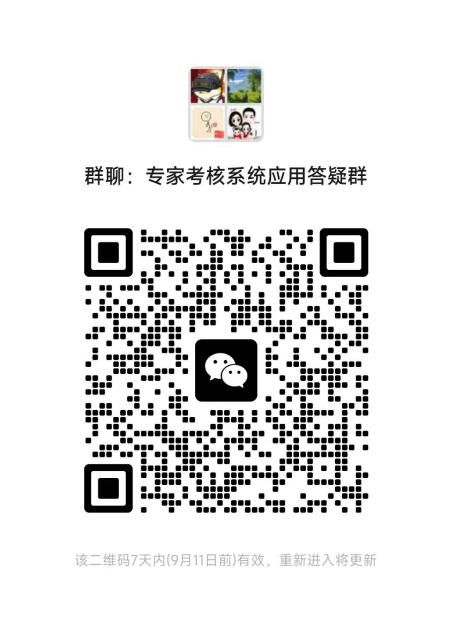 二、做好系统上线运行会议准备工作。根据市局领导要求，暂定于近期组织召开系统上线部署会议，届时市局主要领导将出席会议。请各县区、开发区做好参会准备。会议参会人员、具体时间、地点另行通知。三、其他要求。专家考核管理系统是市政府重点督导项目，系统上线运行后，各级应急管理部门使用、管理应急专家均通过系统开展。系统应用情况纳入2023年度县区、功能区安全生产和应急管理评价考核，请各县区、开发区务必高度重视，并于9月7日上午下班前确定一名系统应用推进联络员负责后期系统应用相关工作。联络员信息填报至附件2报市局规划科技科邮箱syjjghkjk@dy.shandong.cn。联 系 人：王文静、宋晓霞，联系电话：8331757技术电话：李工 133 2505 8580附件：1. 专家用户名、密码参会人员及联络员名单专家更新信息操作说明东营市应急管理局2023年9月4日